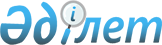 Аудан әкімдігінің 2010 жылғы 22 ақпандағы "Ауданда төлемді қоғамдық жұмыстарды ұйымдастыру туралы" N 53/1 қаулысына өзгерістер мен толықтырулар енгізу туралы
					
			Күшін жойған
			
			
		
					Павлодар облысы Ертіс аудандық әкімдігінің 2010 жылғы 10 қыркүйектегі N 306/7 қаулысы. Павлодар облысы Ертіс ауданының Әділет басқармасында 2010 жылғы 22 қазанда N 12-7-107 тіркелген. Күші жойылды - Павлодар облысы Ертіс аудандық әкімдігінің 2011 жылғы 24 мамырдағы N 259/3 қаулысымен      Ескерту. Күші жойылды - Павлодар облысы Ертіс аудандық әкімдігінің 2011.05.24 N 259/3 қаулысымен.

      Қазақстан Республикасының "Қазақстан Республикасындағы жергілікті мемлекеттік басқару және өзін-өзі басқару туралы" Заңының 37 бабына, Қазақстан Республикасының "Халықты жұмыспен қамту туралы" Заңының 20 бабына сәйкес, халықтың нысаналы топтар ішінен жұмыссыздарды материалдық қолдау, олардың табыстарын жоғарылату мақсатында, аудан әкімдігі ҚАУЛЫ ЕТЕДІ:



      1. Ертіс ауданы әкімдігінің 2010 жылғы 22 ақпандағы "Ауданда төлемді қоғамдық жұмыстарды ұйымдастыру туралы" N 53/1 қаулысына (нормативтік құқықтық актілер мемлекеттік тіркеу тізілімінде N 12-7-97 тіркелген, 2010 жылдың 1 сәуірде "Иртыш" газетінің N 29 жарияланған) мынадай өзгерістер мен толықтырулар енгізілсін:



      1) 1 тармағы мынадай мазмұндағы 3) тармақшасымен толықтырылсын: "3) нысаналы топтар ішінен жұмыссыздардың төлемді қоғамдық жұмыстарға қатысу мерзімін 6 айға дейін";



      2) осы қаулының 1 қосымшасы "Кәсіпорындар мен ұйымдар тізбесі, сұраныстар мен ұсыныстар, қаржыландыру көздерінің тізімі" қосымшаға сәйкес жаңа редакцияда жазылсын.



      2. Осы қаулы алғашқы рет ресми жарияланған күнінен он күнтізбелік күн өткен соң қолданысқа енгізіледі және 2010 жылдың 1 қаңтарынан бастап туындаған құқықтық қатынастарға таралады.



      3. Осы қаулының орындалуын бақылау аудан әкімінің орынбасары А. Т. Тілеуоваға жүктелсін.      Аудан әкімі                                В. Левченко

Аудан әкімдігінің 2010 жылғы  

10 қыркүйектегі N 306/7 қаулысына

қосымша           Аудан әкімдігінің 2010 жылғы  

22 ақпандағы N 53/1 қаулысына  

1 қосымша           

Кәсіпорындар мен ұйымдардың тізбесі, сұраныстар

мен ұсыныстар, қаржыландыру көздерінің тізімі
					© 2012. Қазақстан Республикасы Әділет министрлігінің «Қазақстан Республикасының Заңнама және құқықтық ақпарат институты» ШЖҚ РМК
				N р/сҰйымдар мен мекемелердің және кәсіпорындардың атауыСұраныс /адам/ұсыныс /адам/Қаржыландыру көзі1"Голубовка ауылы әкімінің аппараты" мемлекеттік мекемесі11Аудандық бюджет2"Ағашорын ауыл округі әкімінің аппараты" мемлекеттік мекемесі33Аудандық бюджет3"Аманкелді ауылы әкімінің аппараты" мемлекеттік мекемесі88Аудандық бюджет4"И. Байзақов ауыл округі әкімінің аппараты" мемлекеттік мекемесі2020Аудандық бюджет5"Қоскөл ауылы әкімінің  аппараты" мемлекеттік мекемесі66Аудандық бюджет6"Қарақұдық ауыл округі әкімінің аппараты" мемлекеттік мекемесі1515Аудандық бюджет7"Қызылжар ауыл округі әкімінің аппараты" мемлекеттік мекемесі2323Аудандық бюджет8"Қосағаш ауыл округі әкімінің аппараты" мемлекеттік мекемесі88Аудандық бюджет9"Қызылқақ ауылы әкімінің аппараты" мемлекеттік мекемесі22Аудандық бюджет10"Ленин ауылы әкімінің аппараты" мемлекеттік мекемесі66Аудандық бюджет11"Луговой ауыл округі әкімінің аппараты" мемлекеттік мекемесі1212Аудандық бюджет12"Майқоңыр ауылы әкімінің аппараты" мемлекеттік мекемесі88Аудандық бюджет13"Панфилов ауылы әкімінің аппараты" мемлекеттік мекемесі1717Аудандық бюджет14"Сілеті ауыл округі әкімінің аппараты" мемлекеттік мекемесі1818Аудандық бюджет15"Северный ауыл округі әкімінің аппараты" мемлекеттік мекемесі1414Аудандық бюджет16"Тоқта ауыл әкімінің аппараты" мемлекеттік мекемесі44Аудандық бюджет17"Ұзынсу ауыл округі әкімінің аппараты" мемлекеттік мекемесі22Аудандық бюджет18"Ертіс ауылы әкімінің аппараты" мемлекеттік мекемесі128128Аудандық бюджет19"Ертіс ауданының соғыс және еңбек ардагерлерінің кеңесі"22Аудандық бюджет20"Павлодар облысы Ертіс ауданының қорғаныс істері жөніндегі бөлімі"мемлекеттік мекемесі33Аудандық бюджетБарлығы300300Аудандық бюджет